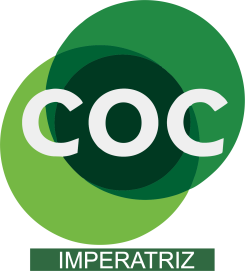 O rato do campo e o rato da cidade                                 "Era uma vez um rato que morava na cidade que foi visitar um primo que vivia no campo." O rato do campo era um pouco arrogante, mas gostava muito do primo e recebeu-o com muita satisfação. Ofereceu-lhe o que tinha de melhor: feijão, toucinho, pão e queijo. O rato da cidade torceu o nariz e disse: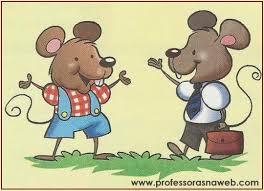 - Não posso entender primo, como consegues viver com estes pobres alimentos. Naturalmente, aqui no campo, é difícil obter coisa melhor. Vem comigo e eu te mostrarei como se vive na cidade. Depois que passares lá uma semana ficarás admirado de ter suportado a vida no campo.Os dois puseram-se, então, a caminho. já era noite quando chegaram à casa do rato da cidade. - Certamente que gostarás de tomar um refresco, após esta caminhada. - Disse ele ao primo. Conduziu-o até à sala de jantar, onde encontraram os restos de uma grande festa. Puseram-se a comer geleias e bolos deliciosos. De repente, ouviram rosnados e latidos. - O que é isto? Perguntou assustado, o rato do campo. - São, simplesmente, os cães da casa, respondeu o da cidade. - Simplesmente? Não gosto desta música, durante o meu jantar.              Neste momento, a porta abriu-se e apareceram dois enormes cães. Os ratos tiveram que fugir a toda pressa. - Adeus, primo, disse o rato do campo. Vou voltar para minha casa no campo. - Já vais tão cedo? Perguntou o da cidade. - Sim, já vou e não pretendo voltar, concluiu o primeiro.Moral da história: Mais vale uma vida modesta com paz e sossego que todo o luxo do mundo com perigos e preocupações.Fábula de Esopo  Quem é o autor?_____________________________________________________________________Quantos e quais são os personagens?__________________________________________________________Identifique as características dos personagens da história:Rato do campo: __________________________________________________________________________________________________________________________________________________________Rato da cidade: __________________________________________________________________________________________________________________________________________________________Como o rato do campo recebeu o primo em sua casa?_________________________________________________________________________________________________________________________________________________________De acordo com o texto e com suas palavras explique o que significa a moral desta história:__________________________________________________________________________________________________________________________________________________________Como vivia o rato da cidade?__________________________________________________________________________________________________________________________________________________________7-“Tenho muita pena da pobreza em que você vive.” Quem disse isto?__________________________________________________________________________________________________________________________________________________________8-Quando que terminou o problema do rato do campo?__________________________________________________________________________________________________________________________________________________________9- Ao chegarem à cidade, os ratinhos se acomodaram em uma casa rica e bonita. E depois o que eles fizeram?__________________________________________________________________________________________________________________________________________________________10- Quantos parágrafos tem o texto?_____________________________________________________________________________